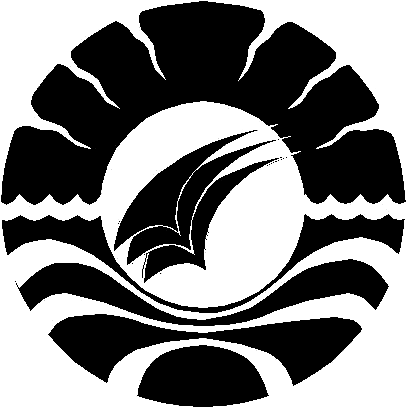 SKRIPSIPENGGUNAAN MEDIA GAMBAR BERSERI DALAM MENINGKATKAN HASIL BELAJAR IPA PADA MURID TUNAGRAHITA RINGAN KELAS VIII DI SLB NEGERI BATU MERAH AMBONPATTIMA KAPLALEJURUSAN PENDIDIKAN LUAR BIASAFAKULTAS ILMU PENDIDIKANUNIVERSITAS NEGERI MAKASSAR2016